Publicado en Madrid el 16/05/2018 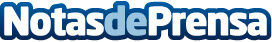 FEDA participa en el Festival Solidario Dharma YogaEl 20 de mayo se celebra en Madrid un encuentro centrado en la práctica de Yoga cuya recaudación económica irá destinada a la Asociación Oncológica IntegrativaDatos de contacto:Carmen DurántezAgencia Digital Yabadabadu911 310 633Nota de prensa publicada en: https://www.notasdeprensa.es/feda-participa-en-el-festival-solidario-dharma Categorias: Sociedad Madrid Eventos Solidaridad y cooperación Medicina alternativa Otros deportes http://www.notasdeprensa.es